Sample Donation Request LetterDear [Insert Name]:I am writing to ask for your help.  On February [put in date], I committed to plunging into the freezing cold Atlantic alongside other warm-hearted people to make an impact on the children impacted by sex trafficking. I know you’re probably getting cold just thinking about it!  The cold that I will feel is temporary; the positive impact it will have on the lives of the children of International Network of Hearts will last a lifetime. This organization rescues women and children from human trafficking and sexual violence through increased awareness, training, advocacy, and collaboration with local organizations as well as on an international level.  I have set a personal fundraising goal of $[insert amount], and I need your help to reach it!  I’m not asking you to take the plunge alongside me, but instead, I am asking if you will make a donation to INH on behalf of me taking part in the Polar Plunge.  Any amount would be appreciated – it all goes to a wonderful organization, and every bit gets me that much closer to my goal.To support my plunge, please make your check payable to Sojourn and return it to me or go to www.InsanityForHumanityRI.com.  You can learn more about this wacky winter event and all the chilly details on this website as well.  Think warm thoughts for me as February [put in date] approaches.  I will do my best to bear the cold and make my supporters proud!Thank you![Plunger Name]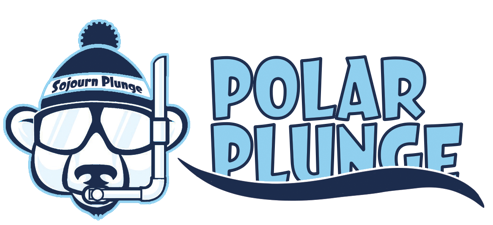 